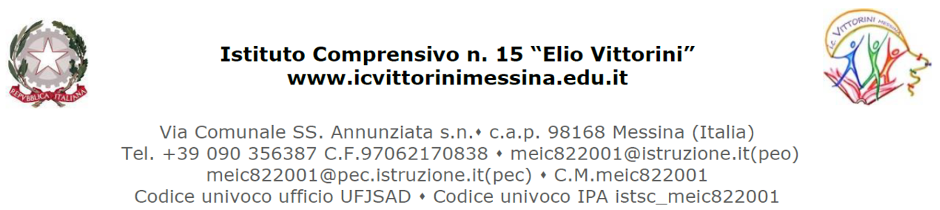 _l__ sottoscritt ______________________________________________ genitore dell’alunn __ ____________________ della classe_____sez. ___autorizza __l__ propri___ figli__ a partecipare ai pomeriggi sportivi di pallavolo del Progetto Scuola Attiva Junior che si terranno a scuola il giovedì dalle 14:00 alle 16:30 a partire dal 1 febbraio 2024.Messina, __________ Firma (Genitori) _____________________ _____________________